Vysoká škola polytechnická JihlavaStudijní programNázev práceAutor práce: 	Jan NovýVedoucí práce: 	doc. Ing. Jiří Starý, Ph.D.Jihlava 2024Místo této stránky vložte list zadání vygenerovaný Informačním systémemAbstraktAbstrakt v českém jazyce, max. 150 slov. Student/ka popíše, jakým tématem se zabýval, co bylo cílem bakalářské práce, jaké metody sběru dat využil, jakých dosáhl výsledků. Smyslem abstraktu je zaujmout čtenáře tak, aby měl zájem si text přečíst.Vlastní text. Vlastní text. Vlastní text. Vlastní text. Vlastní text. Vlastní text. Vlastní text. Vlastní text. Vlastní text. Vlastní text. Vlastní text.Klíčová slovaSem vložte 3 až 7 klíčových slov oddělených středníkem, seřaďte abecedně.První klíčové slovo; druhé klíčové slovo; třetí klíčové slovoAbstractPřeklad abstraktu do anglického jazyka.Abstract text. Abstract text. Abstract text. Abstract text. Abstract text. Abstract text. Abstract text. Abstract text. Abstract text. Abstract text. Abstract text. Abstract text. Abstract text. Abstract text. Abstract text. KeywordsPřeklad klíčových slov do anglického jazyka.First keyword; second keyword; third keywordProhlašuji, že předložená  práce je původní a zpracoval/a jsem ji samostatně. Prohlašuji, že citace použitých pramenů je úplná, že jsem v práci neporušil/a autorská práva (ve smyslu zákona č. 121/2000 Sb., o právu autorském, o právech souvisejících s právem autorským a o změně některých zákonů, v platném znění, dále též „AZ“). Byl/a jsem seznámen/a s tím, že na mou  práci se plně vztahuje AZ, zejména § 60 (školní dílo).Podle § 47b zákona o vysokých školách souhlasím se zveřejněním své práce podle Směrnice pro vedení, vypracování a zveřejňování závěrečných prací na VŠPJ, a to bez ohledu na výsledek obhajoby.Beru na vědomí, že VŠPJ má právo na uzavření licenční smlouvy o užití mé  práce a prohlašuji, že souhlasím s případným užitím mé  práce (prodej, zapůjčení apod.).Jsem si vědom/a toho, že užít své  práce či poskytnout licenci k jejímu využití mohu jen se souhlasem VŠPJ, která má právo ode mě požadovat přiměřený příspěvek na úhradu nákladů, vynaložených vysokou školou na vytvoření díla (až do jejich skutečné výše), z výdělku dosaženého v souvislosti s užitím díla či poskytnutím licence.V Jihlavě dne …………………………………….Podpis studenta/kyPoděkováníNa tomto místě můžete poděkovat všem, kteří si to podle vašeho úsudku zaslouží (např. vedoucí práce, konzultant, rodina atd.)Vlastní text poděkování.ObsahDo Obsahu jsou zahrnuty všechny seznamy, kapitoly a podkapitoly, přílohová část; Obsah neobsahuje „sám sebe“ a první strany práce před samotným obsahem. V obsahu zobrazte pouze nadpisy prvních dvou úrovní.Aktualizaci obsahu provedete klávesu F9 po umístění kurzoru do textu Obsahu.Seznam obrázků	7Seznam tabulek	8Seznam zkratek	9Úvod	101	Teoretická část	111.1	Název podkapitoly	111.2	Název podkapitoly	111.3	Název podkapitoly	122	Výzkumná část / Praktická část	132.1	Cíl výzkumu/projektu	132.2	Metodika výzkumu	132.3	Výsledky výzkumu a jejich interpretace	142.4	Diskuse	142.5	Návrhy a doporučení pro praxi	14Závěr	16Seznam použitých zdrojů	17Přílohy	18Obrázky	18Tabulky a grafy	19Výčty a seznamy	19Citace	20Seznam obrázkůSeznam obrázků se v práci objeví za obsahem, když v práci bude pět a více obrázků. Aktualizaci seznamu provedete klávesu F9 po umístění kurzoru do textu Obsahu.Obr. 1: Název (popis) obrázku, příp. grafu	2Seznam tabulekSeznam tabulek se v práci objeví zde, když v práci bude pět a více tabulek. Aktualizaci seznamu provedete klávesu F9 po umístění kurzoru do textu Obsahu.Tab. 1: Název (popis) tabulky	2Seznam zkratekSeznam zkratek, které nejsou běžné, se zpravidla uvádí na samostatnou stránku.ČR	Česká republikaČSN	Česká státní normaČSU	Český statistický úřadIS	Informační systémNATO	North Atlantic Treaty Organization (Severoatlantická aliance)OSN	Organizace spojených národůVŠPJ	Vysoká škola polytechnická JihlavaÚvodobsahuje cíl práce, motivace k výběru tématu, aktuálnost apod. Součástí úvodu je rešerše, student/ka popíše současný stav zkoumané problematiky, dále vysvětlí souvislost tématu s oborem ZSP.Vlastní text úvodu. Vlastní text úvodu. Vlastní text úvodu. Vlastní text úvodu. Vlastní text úvodu. Vlastní text úvodu. Vlastní text úvodu. Vlastní text úvodu. Vlastní text úvodu. Vlastní text úvodu. Vlastní text úvodu.Obecné doporučeníZávěrečná práce je psaná písmem Calibri (Základní text) velikost 11 b., řádkování je 1,15 a mezera za odstavci je 6 b. Pro zvýrazňování v textu je nejvhodnější kurzíva, omezeně lze použít tučné písmo. Nikdy se nepoužívá podtrhávání.Každá kapitola (nadpis 1. úrovně) začíná na novém listě. (Tzn. Kapitola 1 Teoretická část a kapitola 2 Výzkumná část/Praktická část začínají na novém listě, ostatní kapitoly a podkapitoly jsou řazeny průběžně za sebou).U závěrečné práce se předpokládá, že je tištěna jednostranně a vázána jednostranně, proto je velikost okrajů nastavena na 2,5 cm nahoře, dole a vpravo; 3,5 cm vlevo. Práce bude vytištěna barevně. Tato šablona slouží jako šablona pro psaní závěrečné práce na KSP. Vychází ze šablony VŠPJ a je doplněna o specifika psaní odborných textů ze zdravotně-sociální oblasti. Nejedná se o návod, jak práci zpracovávat. V dokumentu Jak psát práce na VŠPJ: Typografická pravidla pro studenty VŠPJ (Borůvková a kol., 2021) lze najít přehled nejdůležitějších pravidel pro formátování závěrečné práce na VŠPJ včetně typografických pravidel, ve kterých se nejčastěji chybuje, a ukázek citace použité literatury. Pravidla jsou také shrnuta v Pokynu vedoucí KSP k psaní odborného textu. Skladba a názvy kapitol jsou doporučené. Teoretická část V závěrečné práci je možné používat nejvýše tři úrovně nadpisů. Pro kapitoly (první úroveň nadpisů) použijte styl Nadpis 1. Vlastní text kapitoly. Vlastní text kapitoly. Vlastní text kapitoly. Vlastní text kapitoly. Vlastní text kapitoly. Vlastní text kapitoly. Vlastní text kapitoly. Vlastní text kapitoly. Vlastní text kapitoly. Vlastní text kapitoly. Vlastní text kapitoly.Název podkapitoly Pro podkapitoly (druhá úroveň nadpisů) použijte styl Nadpis 2.Vlastní text kapitoly. Vlastní text kapitoly. Vlastní text kapitoly. Vlastní text kapitoly. Vlastní text kapitoly. Vlastní text kapitoly. Vlastní text kapitoly. Vlastní text kapitoly. Vlastní text kapitoly. Vlastní text kapitoly. Vlastní text kapitoly.Název podkapitolyPro oddíly (třetí úroveň nadpisů) použijte styl Nadpis 3.Vlastní text kapitoly. Vlastní text kapitoly. Vlastní text kapitoly. Vlastní text kapitoly. Vlastní text kapitoly. Vlastní text kapitoly. Vlastní text kapitoly. Vlastní text kapitoly. Vlastní text kapitoly. Vlastní text kapitoly. Vlastní text kapitoly. Vlastní text kapitoly. Vlastní text kapitoly. Vlastní text kapitoly. Vlastní text kapitoly. Vlastní text kapitoly. Vlastní text kapitoly.Název podkapitolyVlastní text kapitoly. Vlastní text kapitoly. Vlastní text kapitoly. Vlastní text kapitoly. Vlastní text kapitoly. Vlastní text kapitoly. Vlastní text kapitoly. Vlastní text kapitoly. Vlastní text kapitoly. Vlastní text kapitoly. Vlastní text kapitoly. Vlastní text kapitoly. Vlastní text kapitoly. Vlastní text kapitoly. Vlastní text kapitoly. Vlastní text kapitoly. Vlastní text kapitoly.Název podkapitolyVlastní text kapitoly. Vlastní text kapitoly. Vlastní text kapitoly. Vlastní text kapitoly. Vlastní text kapitoly. Vlastní text kapitoly. Vlastní text kapitoly. Vlastní text kapitoly. Vlastní text kapitoly. Vlastní text kapitoly. Vlastní text kapitoly.Název podkapitolyVlastní text kapitoly. Vlastní text kapitoly. Vlastní text kapitoly. Vlastní text kapitoly. Vlastní text kapitoly. Vlastní text kapitoly. Vlastní text kapitoly. Vlastní text kapitoly. Vlastní text kapitoly. Vlastní text kapitoly. Vlastní text kapitoly. Vlastní text kapitoly. Vlastní text kapitoly. Vlastní text kapitoly. Vlastní text kapitoly. Vlastní text kapitoly. Vlastní text kapitoly.Název podkapitolyVlastní text kapitoly. Vlastní text kapitoly. Vlastní text kapitoly. Vlastní text kapitoly. Vlastní text kapitoly. Vlastní text kapitoly. Vlastní text kapitoly. Vlastní text kapitoly. Vlastní text kapitoly. Vlastní text kapitoly. Vlastní text kapitoly. Vlastní text kapitoly. Vlastní text kapitoly. Vlastní text kapitoly. Vlastní text kapitoly. Vlastní text kapitoly. Vlastní text kapitoly.Název podkapitolyNázev podkapitolyVlastní text kapitoly. Vlastní text kapitoly. Vlastní text kapitoly. Vlastní text kapitoly. Vlastní text kapitoly. Vlastní text kapitoly. Vlastní text kapitoly. Vlastní text kapitoly. Vlastní text kapitoly. Vlastní text kapitoly. Vlastní text kapitoly. Vlastní text kapitoly. Vlastní text kapitoly. Vlastní text kapitoly. Vlastní text kapitoly. Vlastní text kapitoly. Vlastní text kapitoly.Výzkumná část / Praktická část Výzkumná část bakalářské práce může mít výzkumný charakter nebo formu projektu. Výzkumná část diplomové práce musí být zpracována formou výzkumu nebo přehledové studie. Vlastní text kapitoly. Vlastní text kapitoly. Vlastní text kapitoly. Vlastní text kapitoly. Vlastní text kapitoly. Vlastní text kapitoly. Vlastní text kapitoly. Vlastní text kapitoly. Vlastní text kapitoly. Vlastní text kapitoly. Vlastní text kapitoly.Cíl výzkumu/projektuNa začátku výzkumné/praktické části práce musí být uveden cíl BP/DP. Cíl práce je nutné precizně formulovat v zadávacím listu závěrečné práce a uvádět ho v celém textu práce identicky, jak je zadán v IS. Doporučuje se formulovat jeden cíl BP a z něj jednu hlavní výzkumnou otázku (HVO), na základě které jsou vytvořeny dílčí výzkumné otázky (DVO), případně hypotézy. Pokud student/studentka zpracovává projekt, uvede zde cíl projektu.Metodika výzkumu V návaznosti na teorii student/studentka zdůvodní výběr použité výzkumné strategie, jež je závislý na povaze sledovaného jevu a formulaci výzkumného problému. Dále popíše techniku sběru dat, kontext výzkumu, kritéria výběrového souboru a odkáže na přílohu, kde je vložen např. scénář rozhovoru, dotazník, kritéria pozorování apod. Studující také popíše limity použité výzkumné strategie.  Počet oslovených komunikačních partnerů nebo respondentů vychází ze zadání výzkumu, nelze ho přesně stanovit. Pro kvalitativní výzkum na úrovni bakalářského stupně studia je doporučeno realizovat minimálně 5 výzkumných rozhovorů, pro magisterský stupeň studia je doporučeno realizovat minimálně         10 výzkumných rozhovorů. V případě kvantitativního výzkumu (dotazníkové šetření) se počet respondentů odvíjí od velikosti základního souboru. V případě, že základní soubor je stejný jako výběrový soubor, je odůvodnitelný i menší počet respondentů (např. organizace s 50 klienty). Je doporučeno konzultovat design výzkumu s odborníky na daný typ výzkumu, u kvantitativního výzkumu lze využít konzultaci s vyučujícími z Katedry matematiky VŠPJ, především s garanty předmětu kvantitativního výzkumu Mgr. Hanáčkem (bakalářský stupeň) a Dr. Děchtěrenkem (magisterský stupeň). Kvalitativní výzkumnou strategii je možné konzultovat s Dr. Řezníkovou (KSP).Součástí kapitoly Metodika výzkumu je pojednání o etice výzkumu (v případě kvalitativního výzkumu je povinnou přílohou závěrečné práce vzor informovaného souhlasu s poskytnutím rozhovoru).Výsledky výzkumu a jejich interpretaceV této kapitole student/ka předloží svá zjištění v souladu se stanovenými cíli práce (v souladu s výzkumnými otázkami, případně hypotézami). 
Při interpretaci získaných dat student/studentka využívá a odkazuje na poznatky z teoretické části své bakalářské práce a je schopen/-a zachytit souvislosti a širší kontext. Musí však být zjevné, zda se jedná o výsledky šetření, nebo interpretaci studenta/studentky. DiskuseStudující v této části závěrečné práce prezentuje schopnost kritického zhodnocení výsledků své práce a diskuse nad nimi. V Diskusi je nutné provést porovnání výzkumných zjištění s ostatními autory výzkumů na podobné téma. Na úrovni magisterského stupně studia se očekává zahrnutí zahraničních zdrojů a porovnání se zahraničním. V kapitole Diskuse je také prostor pro zamyšlení, zda dosažené výsledky práce nemohly ovlivnit některé faktory, které souvisí se zvolenou výzkumnou strategií, nástrojem sběru dat nebo způsobem vyhodnocení. I když některé výsledky práce nenaplnily očekávání autora nebo cíl práce, v této kapitole je místo pro zhodnocení možných důvodů. Kvalitní, objektivní a kritická diskuse je ceněnou schopností studujících, kteří by měli být schopni reflexe. Za významný nedostatek je považována diskuse související s myšlenkami ostatního textu jen volně nebo nesouvisející vůbec. Diskuse je povinnou součástí bakalářské i diplomové práce. Návrhy a doporučení pro praxiKapitola Návrhy a doporučení pro praxi je povinná pro diplomové práce. U bakalářských prací záleží na tématu, povinnou součástí BP se stává ve chvíli, kdy je doporučení pro praxi formulováno jako součást cíle BP. ZávěrObsahuje shrnutí zjištěných poznatků – odpověď na položenou hlavní výzkumnou otázku, zhodnocení stanovených hypotéz, přínos autora k řešení dané problematiky = co je v práci původního, zhodnocení využitelnosti dosažených výsledků, návrh směru dalšího bádání apod.)Vlastní text závěru. Vlastní text závěru. Vlastní text závěru. Vlastní text závěru. Vlastní text závěru. Vlastní text závěru. Vlastní text závěru. Vlastní text závěru. Vlastní text závěru. Vlastní text závěru. Vlastní text závěru.Seznam použitých zdrojůUvádějte pouze zdroje, kterou jsou využity v textu práce. Literaturu a zdroje příbuzné k předmětu práce, které nebyly v textu využity, můžete vložit do Přílohy. Dbejte na jednotnou citační normu.BIERNÁTOVÁ, Olga a Jan SKŮPA. Bibliografické odkazy a citace dokumentů dle ČSN ISO 690 (01 0197) platné od 1. dubna 2011 [online]. Brno, 2011 [cit. 2020-10-29]. Dostupné z: http://www.citace.com/soubory/csniso690-interpretace.pdfBorůvková, Jana, Stanislava Dvořáková a Hana Vojáčková. Jak psát práce na VŠPJ: Typografická pravidla pro studenty VŠPJ. Jihlava: Vysoká škola polytechnická Jihlava, 2021. ISBN 978-80-88064-54-1Citace.com [online]. [cit. 2020-12-21]. Dostupné z: citace.comČMEJRKOVÁ, Světla, Jindra SVĚTLÁ a František DANEŠ. Jak napsat odborný text. Praha: Leda, 1999. ISBN 80-85927-69-1.ČSN ISO 690 (01 0197) Informace a dokumentace – Pravidla pro bibliografické odkazy a citace informačních zdrojů. 3. vyd. Praha: Úřad pro technickou normalizaci, metrologii a státní zkušebnictví, 2011. Česká technická norma.ECO, Umberto. Jak napsat diplomovou práci. Olomouc: Votobia, 1997. Velká řada (Votobia). ISBN 80-7198-173-7.FIŠER, Zbyněk. Tvůrčí psaní: malá učebnice technik tvůrčího psaní. Brno: Paido, 2001. Edice pedagogické literatury. ISBN 80-85931-99-0.Internetová jazyková příručka [online]. Praha: Ústav pro jazyk český AV ČR, v. v. i., © 2008–2021 [cit. 2020-12-09]. Dostupné z: https://prirucka.ujc.cas.cz/KERSLAGER, Milan. Typografická pravidla. SPŠE a VOŠ Liberec [online]. 2016 [cit. 2020-12-01]. Dostupné z: https://www.pslib.cz/milan.kerslager/Typografick%C3%A1_pravidlaKOČIČKA, Pavel a Filip BLAŽEK. Praktická typografie. Praha: Computer Press, c2000. DTP & grafika. ISBN 80-7226-385-4.MEŠKO, Dušan, Dušan KATUŠČÁK a Ján FINDRA. Akademická příručka. České, upr. vyd. Martin: Osveta, 2006. ISBN 80-8063-219-7.Nová citační norma ČSN ISO 690:2011 – Bibliografické citace. [online]. Dostupné z: https://www.iso690.zcu.czZBÍRAL, David. Jak napsat (a nepsat) odbornou práci: Zásady, návody, časté chyby. In: David Zbíral [online]. 2018 [cit. 2022-04-25]. Dostupné z: http://www.david-zbiral.cz/odborne-prace.htmPřílohyPodle úvahy autora šířeji a hlouběji vysvětlují a dokreslují metody a výzkumné techniky uváděné v hlavním textu. Mezi přílohy patří:Informovaný souhlas s rozhovorem nebo analýzou dokumentů (v případě kvalitativního výzkumu)Formuláře použitých dotazníků, osnovy rozhovorů, pozorovací archy.Doplňkový obrazový materiál – diagramy, nákresy, schémata, faksimile (opisy), mapy, plány, ukázky textů. Vybrané tabulky – dotýkají se hlavního tématu jen volně, nebo jsou to tabulky složitější a většího rozsahu.Bibliografie zachycující literaturu příbuznou k předmětu práce, která však nebyla využita.Každá příloha začíná na nové stránce. Popis příloh je následující: Příloha upřesněná pomocí velkého písmene abecedy a za tím je pořadové číslo příslušného dokumentu, nebo textu v rámci určitého typu příloh a název přílohy.Příklad: Přílohy A Scénář rozhovoruPříloha A.1 Informovaný souhlasPříloha A.2 DotazníkPřílohy B Metodika práce s …..Stránky příloh se nemusí číslovat v návaznosti na hlavní text. U převzatých příloh, které autor nevytvořil sám, je nutno uvést zdroj, z něhož byla příloha přejata. Pro celou práci se použije jeden typ písma. Související pokyny a doporučeníV této části dokumentu je ukázka toho, jak vkládat obrázky, grafy a tabulky do dokumentu. Každý vložený objekt musí mít své označení a titulek, který obsahuje popis toho, co se v obrázku nebo tabulce nachází. Musí být uveden zdroj.Obrázky Číslo a název obrázku se uvádí pod obrázkem (styl Titulek). Zdroje, ze kterého obrázek pochází, se uvádějí pod názvem (styl Zdroj). Obrázky jsou centrované (zarovnané na střed).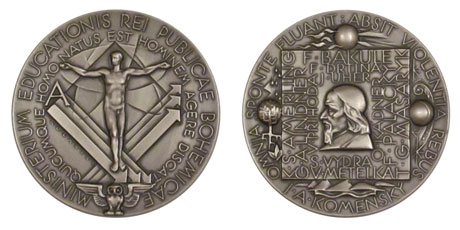 Obr. 1: Název (popis) obrázku, příp. grafu Zdroj: Meško a kol. (2006, s. 15)Tabulky a grafyČíslo a název tabulky/grafu se uvádí nad tabulkou (styl Titulek). Zdroje dat, které se v tabulce/grafu vyskytují, se uvádějí pod tabulkou/grafem (styl Zdroj). Tabulky/Grafy jsou centrované (zarovnané na střed). Ohraničení tabulky/grafu je ponecháno na volbě autora. Pro text v tabulce/grafu je použitý jednotný styl.Tab. 1: Název (popis) tabulkyZdroj: vlastní zpracování dle Borůvková, Dvořáková a Vojáčková (2021)Výčty a seznamyVýčty ani seznamy nesmí následovat ihned za nadpisem kapitoly.VýčtyU výčtů se používají různé odrážky. Vždy v celém dokumentu musí být použité stejné.Vlastní text kapitoly. Uvození výčtu:jedno slovo,druhé slovo,nebo i více slov,toto je poslední.SeznamySeznamy bývají číslované. Opět je potřeba dodržet jednotný styl v celém dokumentu.Vlastní text kapitoly. Uvození číslovaného seznamu:Tady je napsaná první věta.V odrážkách může být i více vět. Ale to vůbec nevadí.Všechny věty a odrážky se píší stejně.CitaceNa VŠPJ je povolen pouze harvardský styl citací literatury. Ukázky nejčastěji používaných citací lze najít v dokumentu Jak psát práce na VŠPJ: Typografická pravidla pro studenty VŠPJ (Borůvková a kol., 2021). Podrobný návod, jak citovat literaturu podle nové normy, s řadou českých příkladů citování literatury, najdete na stránkách Nová citační norma ČSN ISO 690:2011 – Bibliografické citace.StylPísmoVelikostTučnéZarovnáníMezera předMezera zaNadpis 1Calibri Light18AnoNa střed186Nadpis 2Calibri Light15AnoVlevo186